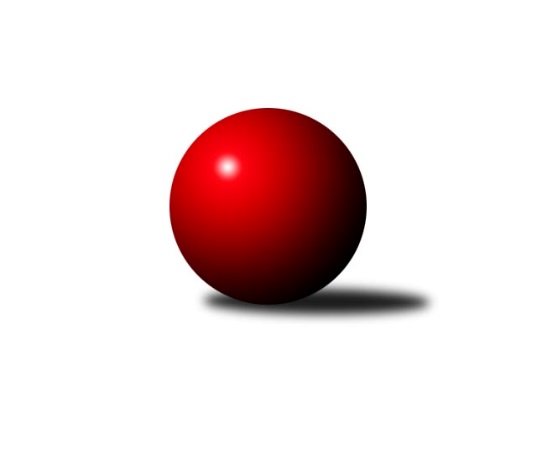 Č.8Ročník 2015/2016	14.11.2015Nejlepšího výkonu v tomto kole: 2612 dosáhlo družstvo: Spartak Přerov ˝C˝Krajský přebor OL 2015/2016Výsledky 8. kolaSouhrnný přehled výsledků:SKK Jeseník ˝B˝	- TJ Sokol Mohelnice	8:0	2578:2368	9.0:3.0	14.11.TJ Horní Benešov ˝C˝	- KK Zábřeh  ˝C˝	7:1	2569:2492	7.0:5.0	14.11.KK Jiskra Rýmařov ˝B˝	- KKŽ Šternberk ˝A˝	6:2	2522:2499	5.0:7.0	14.11.TJ Kovohutě Břidličná ˝B˝	- KK Šumperk ˝B˝	3:5	2442:2478	5.5:6.5	14.11.Sokol Přemyslovice ˝B˝	- TJ Pozemstav Prostějov	3:5	2455:2484	5.5:6.5	14.11.Tabulka družstev:	1.	TJ Kovohutě Břidličná ˝B˝	8	6	0	2	39.0 : 25.0 	56.0 : 40.0 	 2471	12	2.	KK Jiskra Rýmařov ˝B˝	7	5	0	2	37.0 : 19.0 	44.5 : 39.5 	 2500	10	3.	TJ Pozemstav Prostějov	7	5	0	2	32.0 : 24.0 	43.5 : 40.5 	 2470	10	4.	KK Zábřeh  ˝C˝	7	4	1	2	28.5 : 27.5 	42.0 : 42.0 	 2465	9	5.	Spartak Přerov ˝C˝	7	4	0	3	31.0 : 25.0 	41.5 : 42.5 	 2515	8	6.	Sokol Přemyslovice ˝B˝	8	4	0	4	30.5 : 33.5 	47.5 : 48.5 	 2430	8	7.	KK Šumperk ˝B˝	7	3	0	4	27.5 : 28.5 	45.0 : 39.0 	 2511	6	8.	TJ Sokol Mohelnice	7	2	1	4	22.0 : 34.0 	35.0 : 49.0 	 2439	5	9.	TJ Horní Benešov ˝C˝	7	2	0	5	24.5 : 31.5 	39.5 : 44.5 	 2448	4	10.	SKK Jeseník ˝B˝	7	2	0	5	24.0 : 32.0 	39.0 : 45.0 	 2410	4	11.	KKŽ Šternberk ˝A˝	6	1	0	5	16.0 : 32.0 	34.5 : 37.5 	 2428	2Podrobné výsledky kola:	 SKK Jeseník ˝B˝	2578	8:0	2368	TJ Sokol Mohelnice	Miloslav Kovář	 	 213 	 214 		427 	 2:0 	 395 	 	198 	 197		Dagmar Jílková	Eva Křápková	 	 216 	 212 		428 	 2:0 	 353 	 	184 	 169		Jaroslav Jílek	Jana Fousková	 	 191 	 208 		399 	 1:1 	 388 	 	198 	 190		Zdeněk Sobota	Vladimír Moravec	 	 217 	 244 		461 	 2:0 	 397 	 	199 	 198		Zdeněk Šebesta	Miroslav Setinský	 	 195 	 242 		437 	 1:1 	 421 	 	218 	 203		Tomáš Potácel	Karel Kučera	 	 222 	 204 		426 	 1:1 	 414 	 	224 	 190		Rostislav Krejčírozhodčí: Nejlepší výkon utkání: 461 - Vladimír Moravec	 TJ Horní Benešov ˝C˝	2569	7:1	2492	KK Zábřeh  ˝C˝	Aneta Kubešová	 	 193 	 185 		378 	 0:2 	 433 	 	218 	 215		Mykola Vološčuk	Zdeněk Kment	 	 225 	 225 		450 	 2:0 	 416 	 	192 	 224		Miroslav Bodanský	Miloslav Petrů	 	 187 	 241 		428 	 1:1 	 419 	 	213 	 206		Kamila Chládková	Michal Rašťák	 	 229 	 207 		436 	 1:1 	 397 	 	188 	 209		František Langer	David Láčík	 	 180 	 247 		427 	 1:1 	 411 	 	197 	 214		Václav Čamek	David Kaluža	 	 241 	 209 		450 	 2:0 	 416 	 	211 	 205		Helena Sobčákovározhodčí: Nejlepšího výkonu v tomto utkání: 450 kuželek dosáhli: Zdeněk Kment, David Kaluža	 KK Jiskra Rýmařov ˝B˝	2522	6:2	2499	KKŽ Šternberk ˝A˝	Michal Ihnát	 	 198 	 203 		401 	 0:2 	 418 	 	203 	 215		Petr Pick	Jiří Polášek	 	 194 	 232 		426 	 2:0 	 382 	 	192 	 190		Josef Klaban	Marek Hampl	 	 219 	 221 		440 	 1:1 	 414 	 	191 	 223		Pavel Ďuriš st.	Romana Valová	 	 189 	 203 		392 	 0:2 	 447 	 	206 	 241		Pavel Ďuriš ml.	Martin Mikeska	 	 205 	 215 		420 	 1:1 	 404 	 	211 	 193		Emil Pick	Petr Chlachula	 	 215 	 228 		443 	 1:1 	 434 	 	220 	 214		Jindřích Gavendarozhodčí: Nejlepší výkon utkání: 447 - Pavel Ďuriš ml.	 TJ Kovohutě Břidličná ˝B˝	2442	3:5	2478	KK Šumperk ˝B˝	Petr Otáhal	 	 217 	 195 		412 	 1.5:0.5 	 406 	 	211 	 195		Pavel Heinisch	Vilém Berger	 	 196 	 196 		392 	 0:2 	 431 	 	203 	 228		Michal Gajdík	Tomáš Fiury	 	 211 	 233 		444 	 2:0 	 416 	 	201 	 215		Milan Vymazal	Miloslav Krchov	 	 199 	 185 		384 	 1:1 	 381 	 	193 	 188		Michal Strachota	Josef Veselý	 	 200 	 191 		391 	 0:2 	 422 	 	211 	 211		Ján Ludrovský	Zdeněk Fiury ml. ml.	 	 199 	 220 		419 	 1:1 	 422 	 	212 	 210		Jaroslav Vymazalrozhodčí: Nejlepší výkon utkání: 444 - Tomáš Fiury	 Sokol Přemyslovice ˝B˝	2455	3:5	2484	TJ Pozemstav Prostějov	Lukáš Vybíral	 	 221 	 221 		442 	 2:0 	 390 	 	188 	 202		Stanislav Feike	Zdeněk Grulich	 	 203 	 218 		421 	 1:1 	 406 	 	217 	 189		Pavel Černohous	Milan Smékal	 	 197 	 182 		379 	 0:2 	 418 	 	217 	 201		Josef Čapka	Jiří Kankovský	 	 214 	 180 		394 	 0:2 	 447 	 	218 	 229		Josef Jurda	Milan Dvorský	 	 217 	 195 		412 	 1:1 	 424 	 	214 	 210		Václav Kovařík	Michal Kolář	 	 204 	 203 		407 	 1.5:0.5 	 399 	 	196 	 203		David Rozsypalrozhodčí: Nejlepší výkon utkání: 447 - Josef JurdaPořadí jednotlivců:	jméno hráče	družstvo	celkem	plné	dorážka	chyby	poměr kuž.	Maximum	1.	Rostislav Cundrla 	SKK Jeseník ˝B˝	447.00	306.5	140.5	5.0	2/3	(461)	2.	Jaroslav Vymazal 	KK Šumperk ˝B˝	445.53	303.3	142.3	4.9	5/6	(462)	3.	Leopold Jašek 	-- volný los --	443.00	305.1	137.9	4.1	5/6	(451)	4.	Karel Kučera 	SKK Jeseník ˝B˝	434.80	301.2	133.6	3.6	2/3	(454)	5.	Petr Chlachula 	KK Jiskra Rýmařov ˝B˝	433.50	298.0	135.5	5.8	4/4	(455)	6.	Alena Machalíčková 	-- volný los --	432.44	292.4	140.0	7.1	6/6	(468)	7.	Rostislav Petřík 	Spartak Přerov ˝C˝	431.80	296.5	135.3	4.3	5/5	(467)	8.	Petr Pick 	KKŽ Šternberk ˝A˝	431.67	295.3	136.4	8.0	5/5	(450)	9.	Petr Otáhal 	TJ Kovohutě Břidličná ˝B˝	430.50	296.1	134.4	5.3	4/4	(466)	10.	Pavel Ďuriš ml. 	KKŽ Šternberk ˝A˝	429.93	294.8	135.1	3.5	5/5	(447)	11.	Tomáš Fiury 	TJ Kovohutě Břidličná ˝B˝	428.94	290.9	138.0	5.3	4/4	(444)	12.	Ján Ludrovský 	KK Šumperk ˝B˝	427.50	294.4	133.1	6.8	4/6	(456)	13.	Josef Jurda 	TJ Pozemstav Prostějov	426.13	295.9	130.2	6.0	5/6	(470)	14.	Jiří Polášek 	KK Jiskra Rýmařov ˝B˝	425.95	294.0	132.0	5.9	4/4	(455)	15.	Pavel Heinisch 	KK Šumperk ˝B˝	425.61	291.7	133.9	5.3	6/6	(454)	16.	Michal Symerský 	Spartak Přerov ˝C˝	425.25	299.3	126.0	6.8	4/5	(452)	17.	Josef Veselý 	TJ Kovohutě Břidličná ˝B˝	422.92	293.3	129.6	6.9	3/4	(448)	18.	Jan Tögel 	-- volný los --	422.33	295.6	126.7	5.7	6/6	(450)	19.	Jindřích Gavenda 	KKŽ Šternberk ˝A˝	421.80	294.7	127.1	7.1	5/5	(436)	20.	Jiří Kropáč 	-- volný los --	420.92	292.2	128.8	6.5	6/6	(446)	21.	Miloslav Petrů 	TJ Horní Benešov ˝C˝	420.45	292.4	128.1	6.0	5/5	(466)	22.	Zdeněk Grulich 	Sokol Přemyslovice ˝B˝	420.25	286.0	134.3	3.4	4/4	(439)	23.	Mykola Vološčuk 	KK Zábřeh  ˝C˝	419.67	293.7	125.9	6.0	5/6	(437)	24.	Jiří Kohoutek 	Spartak Přerov ˝C˝	419.50	289.3	130.3	8.2	4/5	(452)	25.	Pavel Černohous 	TJ Pozemstav Prostějov	419.07	291.1	127.9	4.3	5/6	(446)	26.	Marek Hampl 	KK Jiskra Rýmařov ˝B˝	418.19	296.3	121.9	7.6	4/4	(441)	27.	Jana Ovčačíková 	KK Jiskra Rýmařov ˝B˝	417.33	296.3	121.0	9.2	3/4	(435)	28.	Helena Sobčáková 	KK Zábřeh  ˝C˝	417.28	292.4	124.9	6.5	6/6	(436)	29.	Miroslav Bodanský 	KK Zábřeh  ˝C˝	416.94	284.8	132.2	7.1	6/6	(438)	30.	Václav Kovařík 	TJ Pozemstav Prostějov	416.67	287.4	129.3	6.9	5/6	(487)	31.	Vilém Berger 	TJ Kovohutě Břidličná ˝B˝	415.13	287.9	127.2	7.4	3/4	(430)	32.	Václav Čamek 	KK Zábřeh  ˝C˝	415.00	291.4	123.6	9.6	4/6	(427)	33.	Martin Vitásek 	KK Zábřeh  ˝C˝	414.40	283.6	130.8	4.9	5/6	(436)	34.	Michal Rašťák 	TJ Horní Benešov ˝C˝	414.08	290.4	123.7	6.6	4/5	(463)	35.	Milan Vymazal 	KK Šumperk ˝B˝	414.07	284.0	130.1	7.0	5/6	(431)	36.	Miroslav Plachý 	TJ Pozemstav Prostějov	413.33	285.6	127.8	5.8	4/6	(445)	37.	David Kaluža 	TJ Horní Benešov ˝C˝	412.92	282.1	130.8	9.6	4/5	(450)	38.	Miroslav Setinský 	SKK Jeseník ˝B˝	412.20	283.9	128.3	5.4	3/3	(437)	39.	Martin Mikeska 	KK Jiskra Rýmařov ˝B˝	412.10	284.0	128.1	5.5	4/4	(449)	40.	David Rozsypal 	TJ Pozemstav Prostějov	411.88	291.5	120.4	5.6	4/6	(452)	41.	Michal Ihnát 	KK Jiskra Rýmařov ˝B˝	411.78	286.3	125.4	9.2	3/4	(434)	42.	Vladimír Moravec 	SKK Jeseník ˝B˝	411.00	293.7	117.3	7.3	3/3	(461)	43.	Jiří Kankovský 	Sokol Přemyslovice ˝B˝	409.20	286.7	122.5	6.3	4/4	(446)	44.	Lukáš Vybíral 	Sokol Přemyslovice ˝B˝	408.60	282.9	125.7	6.1	3/4	(442)	45.	František Všetička 	-- volný los --	408.28	282.0	126.3	7.7	6/6	(445)	46.	David Láčík 	TJ Horní Benešov ˝C˝	408.25	280.9	127.4	7.5	5/5	(443)	47.	Martin Zaoral 	TJ Pozemstav Prostějov	407.25	290.5	116.8	8.3	4/6	(443)	48.	Tomáš Potácel 	TJ Sokol Mohelnice	406.85	281.8	125.1	6.4	5/5	(456)	49.	Zdeněk Sobota 	TJ Sokol Mohelnice	406.50	286.5	120.0	7.9	4/5	(420)	50.	Josef Čapka 	TJ Pozemstav Prostějov	406.33	291.3	115.1	9.7	6/6	(424)	51.	Kamila Chládková 	KK Zábřeh  ˝C˝	405.67	282.1	123.6	7.5	6/6	(430)	52.	Zdeněk Šebesta 	TJ Sokol Mohelnice	405.47	281.3	124.2	7.3	5/5	(440)	53.	Zdeněk Chmela st.  st.	TJ Kovohutě Břidličná ˝B˝	402.78	282.3	120.4	8.3	3/4	(439)	54.	Dagmar Jílková 	TJ Sokol Mohelnice	402.67	283.5	119.2	7.3	4/5	(440)	55.	Jaroslav Jílek 	TJ Sokol Mohelnice	399.65	282.4	117.3	8.0	5/5	(445)	56.	Michael Dostál 	TJ Horní Benešov ˝C˝	399.08	279.5	119.6	7.5	4/5	(418)	57.	Petra Rozsypalová 	SKK Jeseník ˝B˝	397.00	281.0	116.0	10.5	2/3	(405)	58.	Tomáš Havlíček 	Spartak Přerov ˝C˝	395.83	278.9	116.9	9.5	4/5	(419)	59.	Miroslav Mrkos 	KK Šumperk ˝B˝	395.70	287.8	107.9	9.7	5/6	(431)	60.	Zdeněk Fiury st.  st.	TJ Kovohutě Břidličná ˝B˝	395.42	278.2	117.3	7.6	4/4	(434)	61.	Marcela Jurníčková 	Sokol Přemyslovice ˝B˝	392.33	279.7	112.7	5.6	3/4	(409)	62.	Aneta Kubešová 	TJ Horní Benešov ˝C˝	391.17	278.0	113.2	8.3	4/5	(411)	63.	Milan Smékal 	Sokol Přemyslovice ˝B˝	390.67	281.5	109.2	8.8	3/4	(425)	64.	Milan Dvorský 	Sokol Přemyslovice ˝B˝	389.44	265.6	123.9	7.5	4/4	(426)	65.	Michal Strachota 	KK Šumperk ˝B˝	389.33	276.7	112.7	10.0	6/6	(409)	66.	Stanislav Feike 	TJ Pozemstav Prostějov	388.50	279.0	109.5	10.3	4/6	(431)	67.	František Langer 	KK Zábřeh  ˝C˝	385.70	274.4	111.3	9.9	5/6	(403)	68.	Miloslav Krchov 	TJ Kovohutě Břidličná ˝B˝	384.58	278.0	106.6	11.1	4/4	(425)	69.	Eva Křápková 	SKK Jeseník ˝B˝	382.60	254.7	127.9	8.2	3/3	(428)	70.	Josef Klaban 	KKŽ Šternberk ˝A˝	381.80	274.6	107.2	12.0	5/5	(437)	71.	Pavel Ďuriš st. 	KKŽ Šternberk ˝A˝	379.13	274.5	104.6	10.3	4/5	(414)	72.	Alena Vrbová 	SKK Jeseník ˝B˝	376.50	261.0	115.5	8.5	2/3	(389)	73.	Jana Fousková 	SKK Jeseník ˝B˝	370.56	272.4	98.1	10.4	3/3	(399)	74.	Pavel Smejkal 	KKŽ Šternberk ˝A˝	369.42	271.3	98.2	11.8	4/5	(396)	75.	Otto Nagy 	-- volný los --	363.75	261.8	102.0	13.0	4/6	(424)		Zdeněk Kment 	TJ Horní Benešov ˝C˝	450.00	308.0	142.0	5.0	1/5	(450)		Zdeněk Černý 	TJ Horní Benešov ˝C˝	448.00	289.0	159.0	1.0	1/5	(448)		Václav Pumprla 	Spartak Přerov ˝C˝	442.00	304.1	137.9	5.4	3/5	(470)		Jan Lenhart 	Spartak Přerov ˝C˝	441.44	298.2	143.2	6.1	3/5	(468)		Věra Tomanová 	KK Jiskra Rýmařov ˝B˝	432.00	295.0	137.0	3.0	2/4	(446)		Rostislav Krejčí 	TJ Sokol Mohelnice	431.78	306.6	125.2	5.0	3/5	(459)		Radek Hejtman 	-- volný los --	431.00	279.0	152.0	9.0	1/6	(431)		Michal Gajdík 	KK Šumperk ˝B˝	431.00	294.0	137.0	6.0	1/6	(431)		Libor Daňa 	Spartak Přerov ˝C˝	427.22	291.9	135.3	5.6	3/5	(453)		Zdeněk Janoud 	SKK Jeseník ˝B˝	425.00	291.0	134.0	6.0	1/3	(425)		Martin Holas 	Spartak Přerov ˝C˝	424.00	285.5	138.5	6.0	2/5	(443)		Jan Semrád 	KK Šumperk ˝B˝	423.50	295.0	128.5	5.0	2/6	(447)		Ľudovit Kumi 	TJ Sokol Mohelnice	422.88	294.3	128.6	5.0	2/5	(459)		Jiří Šoupal 	Sokol Přemyslovice ˝B˝	421.00	293.0	128.0	4.5	2/4	(428)		Zdeněk Fiury ml.  ml.	TJ Kovohutě Břidličná ˝B˝	419.75	289.5	130.3	4.3	1/4	(423)		Martin Sedlář 	KK Šumperk ˝B˝	419.67	299.0	120.7	5.2	3/6	(455)		Michal Kolář 	Sokol Přemyslovice ˝B˝	418.20	286.2	132.0	4.1	2/4	(460)		Zbyněk Tesař 	TJ Horní Benešov ˝C˝	418.00	294.0	124.0	7.0	1/5	(418)		Miloslav Kovář 	SKK Jeseník ˝B˝	417.00	300.0	117.0	7.0	1/3	(427)		Iveta Krejčová 	TJ Sokol Mohelnice	416.00	287.0	129.0	6.0	1/5	(416)		Zdeněk Smrža 	TJ Horní Benešov ˝C˝	415.00	278.8	136.3	5.0	2/5	(445)		Šárka Tögelová 	-- volný los --	412.00	283.2	128.8	7.1	3/6	(427)		Jiří Hradílek 	Spartak Přerov ˝C˝	409.33	285.3	124.0	10.0	3/5	(433)		Petr Černohous 	TJ Pozemstav Prostějov	409.00	278.0	131.0	4.0	1/6	(409)		Marek Kankovský 	Sokol Přemyslovice ˝B˝	409.00	288.0	121.0	6.0	1/4	(409)		Petr Kozák 	TJ Horní Benešov ˝C˝	409.00	294.0	115.0	4.0	1/5	(409)		Martin Rédr 	Spartak Přerov ˝C˝	405.00	283.0	122.0	9.0	1/5	(405)		Jiří Srovnal 	KK Zábřeh  ˝C˝	404.00	287.0	117.0	5.0	1/6	(404)		Emil Pick 	KKŽ Šternberk ˝A˝	397.11	271.3	125.8	5.9	3/5	(406)		Romana Valová 	KK Jiskra Rýmařov ˝B˝	389.75	282.0	107.8	11.3	1/4	(421)		Renata Semlerová 	TJ Sokol Mohelnice	380.50	273.0	107.5	9.5	2/5	(384)		Marek Bilíček 	TJ Horní Benešov ˝C˝	374.00	267.0	107.0	8.0	1/5	(374)		Anna Drlíková 	TJ Sokol Mohelnice	370.00	263.0	107.0	8.0	1/5	(370)		Filip Adámek 	Spartak Přerov ˝C˝	342.00	250.0	92.0	10.0	1/5	(342)Sportovně technické informace:Starty náhradníků:registrační číslo	jméno a příjmení 	datum startu 	družstvo	číslo startu24093	Josef Klaban	14.11.2015	KKŽ Šternberk ˝A˝	5x22302	Ján Ludrovský	14.11.2015	KK Šumperk ˝B˝	5x22545	Martin Rédr	14.11.2015	Spartak Přerov ˝C˝	1x16368	Michal Gajdík	14.11.2015	KK Šumperk ˝B˝	1x7397	Zdeněk Kment	14.11.2015	TJ Horní Benešov ˝C˝	1x13708	Radek Hejtman	14.11.2015	-- volný los --	2x15160	Michal Ihnát	14.11.2015	KK Jiskra Rýmařov ˝B˝	6x11053	Petr Chlachula	14.11.2015	KK Jiskra Rýmařov ˝B˝	8x10234	Romana Valová	14.11.2015	KK Jiskra Rýmařov ˝B˝	4x21724	Jiří Polášek	14.11.2015	KK Jiskra Rýmařov ˝B˝	8x18603	Marek Hampl	14.11.2015	KK Jiskra Rýmařov ˝B˝	9x11054	Martin Mikeska	14.11.2015	KK Jiskra Rýmařov ˝B˝	8x
Hráči dopsaní na soupisku:registrační číslo	jméno a příjmení 	datum startu 	družstvo	Program dalšího kola:9. kolo17.11.2015	út	12:00	KKŽ Šternberk ˝A˝ - SKK Jeseník ˝B˝ (dohrávka z 7. kola)	21.11.2015	so	9:00	TJ Pozemstav Prostějov - TJ Kovohutě Břidličná ˝B˝				-- volný los -- - Sokol Přemyslovice ˝B˝	21.11.2015	so	10:00	TJ Sokol Mohelnice - KK Jiskra Rýmařov ˝B˝	21.11.2015	so	12:00	KK Zábřeh  ˝C˝ - Spartak Přerov ˝C˝	21.11.2015	so	13:00	KKŽ Šternberk ˝A˝ - TJ Horní Benešov ˝C˝	21.11.2015	so	14:30	KK Šumperk ˝B˝ - SKK Jeseník ˝B˝	Nejlepší šestka kola - absolutněNejlepší šestka kola - absolutněNejlepší šestka kola - absolutněNejlepší šestka kola - absolutněNejlepší šestka kola - dle průměru kuželenNejlepší šestka kola - dle průměru kuželenNejlepší šestka kola - dle průměru kuželenNejlepší šestka kola - dle průměru kuželenNejlepší šestka kola - dle průměru kuželenPočetJménoNázev týmuVýkonPočetJménoNázev týmuPrůměr (%)Výkon4xRostislav PetříkSp.Přerov C4671xVladimír MoravecJeseník B111.624611xVladimír MoravecJeseník B4611xTomáš FiuryBřidličná B1104441xZdeněk KmentHor.Beneš.C4502xJosef JurdaProstějov109.74471xJan Tögel---4503xRostislav PetříkSp.Přerov C108.534671xDavid KalužaHor.Beneš.C4501xLukáš VybíralPřemyslov. B108.474423xAlena Machalíčková---4481xDavid KalužaHor.Beneš.C107.13450